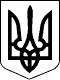 УКРАЇНА  НОВОГРАД-ВОЛИНСЬКА МІСЬКА РАДАЖИТОМИРСЬКА ОБЛАСТЬРІШЕННЯ двадцять перша сесія                                                                   восьмого  скликаннявід 09.06.2022 № 556Про  вихід виконавчого комітету Новоград-Волинської міської ради зі складу засновників Новоград-Волинського економіко-гуманітарного фахового коледжу(Товариство з обмеженою відповідальністю) Керуючись статтею 25, пунктом 30 частини першої статті 26 Закону України «Про місцеве самоврядування в Україні», статтею 24 Закону України «Про товариства з обмеженою та додатковою відповідальністю», статтею 100 Цивільного кодексу України, Законом України «Про державну реєстрацію юридичних осіб, фізичних осіб-підприємців та громадських формувань», міська радаВИРІШИЛА:Виконавчому комітету Новоград-Волинської міської ради (адреса: вул. Шевченка, 16, м. Новоград-Волинський, Житомирська область, код ЄДРПОУ 04053571) вийти зі складу засновників Новоград-Волинського економіко-гуманітарного фахового коледжу (Товариство з обмеженою відповідальністю), (юридична адреса: вул. Ушакова, 34, м. Новоград-Волинський, Житомирська область код ЄДРПОУ 24703775) з поверненням відповідної частки майна в порядку, установленому діючим законодавством, з подальшою безоплатною передачею майна військовій частині А 7306.Контроль за виконанням цього рішення покласти на постійні комісії міської ради з питань бюджету територіальної громади, комунальної власності та економічного розвитку та заступника міського голови Борис Н.П.Міський головаМикола БОРОВЕЦЬ